特別養護老人ホーム千両荘入所案内当施設への入所をご検討頂きましてありがとうございます。１　入所対象者○身体上又は精神上著しい障害があるために常時の介護を必要とし、かつ、居宅においてこれを受けることが困難な方。○要介護認定３以上を受けている方、要介護１、２の方は行政の承認の上、特例と認められた場合のみ「特例入所」として入所可能です。○インシュリン、IVH、透析、その他医療依存度が高いと判断した場合は入所をお断りしています。２　入所申込手続き　　　入所申込書をご記入のうえ添付書類とともに提出して下さい。添付書類は、入所調査票と介護保険証のコピーをお願いしております。（認定申請中の方は、認定後に提出ください。）入所申込書は、郵送でも受け付けております。書式はホームページからもダウンロードできます。　　　　千両荘　　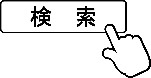 ３　事前面接　　　入所申込み者が多数いますので順番が近づいてきた方に対して事前面接を行います。担当職員が入所希望者（申込者）の生活している所へ伺って、普段の様子、身体の状態など詳しいお話をお伺いさせて頂きます。４　入所の決定　　　入所判定委員会にて検討後、入所可能となりましたら、生活相談員よりご連絡し、重要事項の説明、入所日などの調整をさせて頂きます５　健康診断書の提出　　　順番が近づいてきましたら、申込代理人へその旨連絡をさせて頂き、入所希望の確認を行います。入所希望のある方は、健康診断書の提出をお願いします。※不明な点などありましたら、ご連絡下さい。また、見学・相談など随時受け付けておりますが、担当者が不在のこともありますので、事前にご連絡下さい。連絡先：〒４４２－０００１　愛知県豊川市千両町大堀６３番地特別養護老人ホーム千両荘　☎（０５３３）８３－００１６　　担当：生活相談員　服部